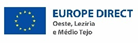 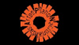 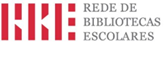 MARCAS NA HISTÓRIAVamos Fotografar o Nosso Património Arquitetónico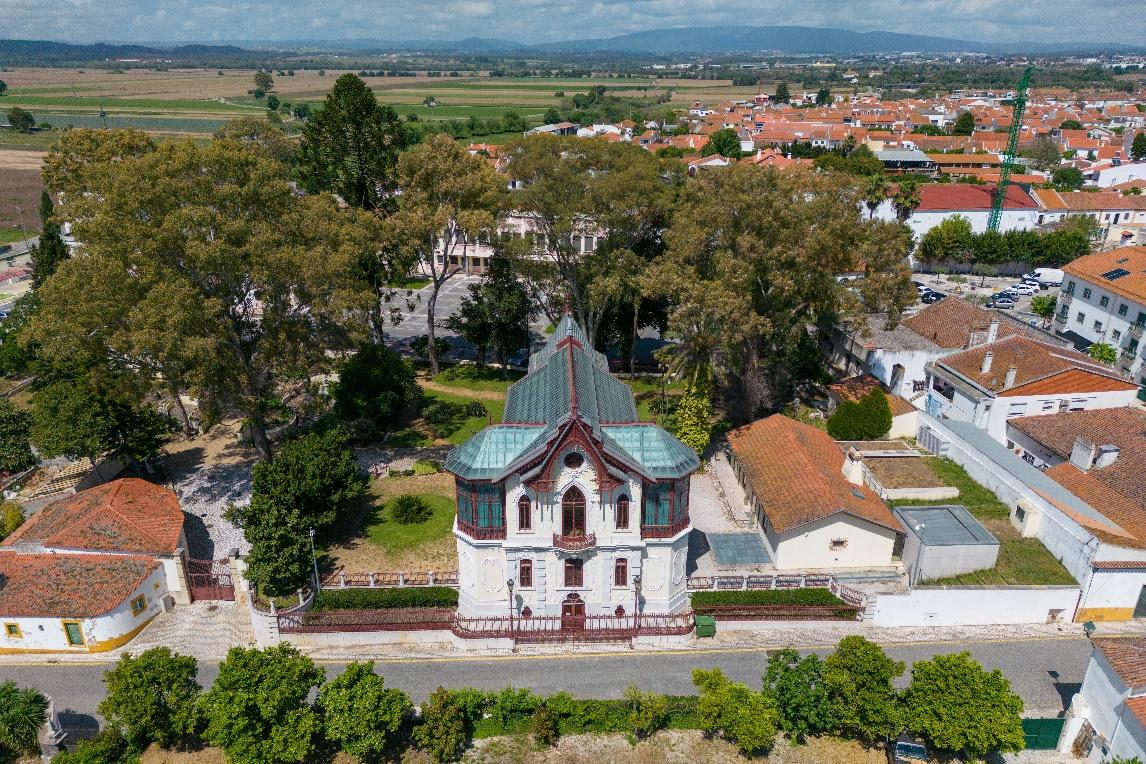 Agrupamento de Escolas/Escola Não Agrupada______________________________________________	Biblioteca Municipal____________________________________EscalãoClassificaçãoEscola/BMNome do concorrenteTítulo da fotoMiniatura da foto1.º Escalão1.º Lugar1.º Escalão2.º Lugar1.º Escalão3.º Lugar2.º Escalão1.º Lugar2.º Escalão2.º Lugar2.º Escalão3.º Lugar3.º Escalão1.º Lugar3.º Escalão2.º Lugar3.º Escalão3.º Lugar4.º Escalão1.º Lugar4.º Escalão2.º Lugar4.º Escalão3.º Lugar5.º Escalão1.º Lugar5.º Escalão2.º Lugar5.º Escalão3.º Lugar